Opis i wymaganiaTablice informacyjne powinny zostać wykonane zgodnie z „Podręcznika wnioskodawcy i beneficjenta programów polityki spójności 2014-2020 w zakresie informacji i promocji”.Wzór tablicy i logotypów stanowi załącznik do niniejszego opisu.Tablica musi zawierać:· nazwę beneficjenta –Związek Miast i Gmin Dorzecza Parsęty· tytuł projektu – Budowa Punktów selektywnej Zbiórki Odpadów Komunalnych na terenie Związku Miast i Gmin Dorzecza Parsęty· cel projektu - Zmniejszenie ilości odpadów komunalnych podlegających składowaniu· zestaw logo – znaki FE i UE oraz herb lub oficjalne logo promocyjne województwa (jeśli realizujeszprojekt finansowany przez program regionalny),· adres portalu www.mapadotacji.gov.pl.Wielkość tablicy powinna zależeć od charakteru projektu i lokalizacji tablicy. Minimalny rozmiar to 80x120 cm.Należy zwróć uwagę, aby znaki i informacje były czytelne. Jeżeli tablica jest położona w znacznej odległości od miejsca, gdzie mogą znajdować się odbiorcy, to powierzchnia tablicy powinna być odpowiednio większa, tak aby wszyscy mogli łatwo zapoznać się z jej treścią.Tablicę informacyjną należy umieścić w momencie faktycznego rozpoczęcia robót budowlanych lubinfrastrukturalnych. Tablica informacyjna powinna być wyeksponowana przez okres trwania prac aż do zakończenia projektu.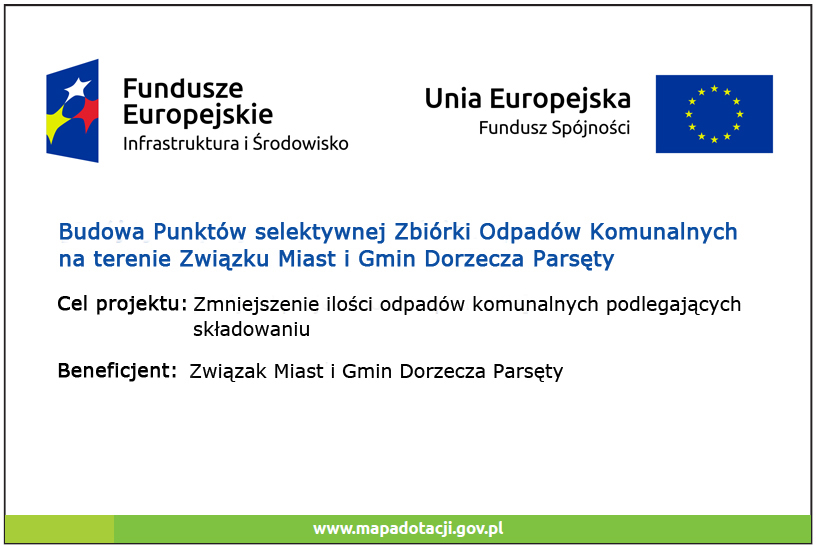 